Sample Assessment Outline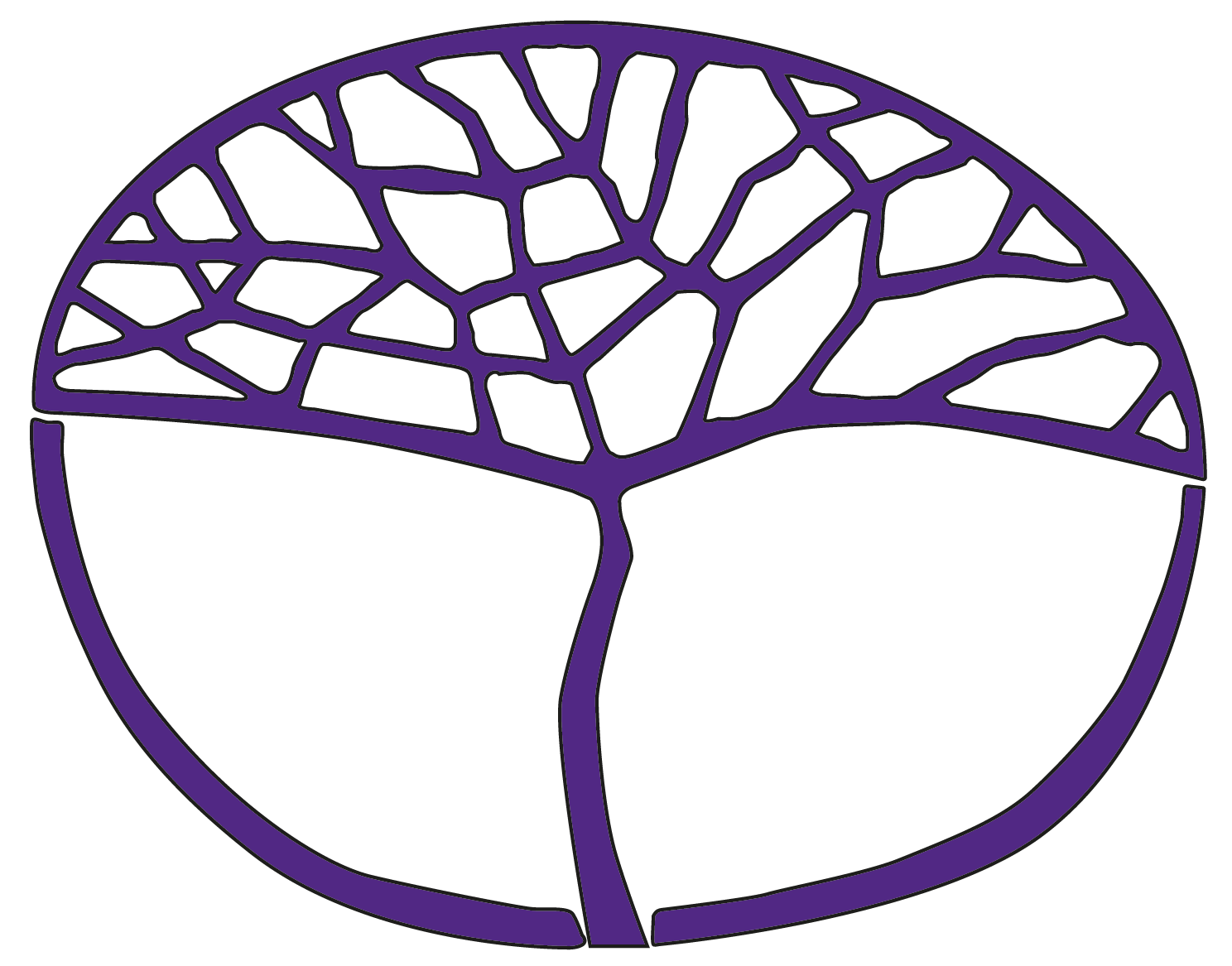 Building and ConstructionGeneral Year 12Copyright© School Curriculum and Standards Authority, 2015This document – apart from any third party copyright material contained in it – may be freely copied, or communicated on an intranet, for non-commercial purposes in educational institutions, provided that the School Curriculum and Standards Authority is acknowledged as the copyright owner, and that the Authority’s moral rights are not infringed.Copying or communication for any other purpose can be done only within the terms of the Copyright Act 1968 or with prior written permission of the School Curriculum and Standards Authority. Copying or communication of any third party copyright material can be done only within the terms of the Copyright Act 1968 or with permission of the copyright owners.Any content in this document that has been derived from the Australian Curriculum may be used under the terms of the Creative Commons Attribution-NonCommercial 3.0 Australia licenceDisclaimerAny resources such as texts, websites and so on that may be referred to in this document are provided as examples of resources that teachers can use to support their learning programs. Their inclusion does not imply that they are mandatory or that they are the only resources relevant to the course.Sample assessment outlineBuilding and Construction – General Year 12Unit 3 and Unit 4Assessment type and weightingAssessmentweightingDurationAssessment taskDesign20%5%Semester 1Week 1–3Introduction to the Unit and workshopStudent orientation to the course and facilities Task 1: Structural design for a residential backyard projectDesign a structure to be constructed in a residential backyard; for example, cubby house, gazebo, garden arch, shade houseDesign20%3%Semester 1Week 4–5Task 2: Drafting proposed structureComplete scaled working drawingsSelect materialsEstimate quantities, costs and prepare materials listsConstruction planDesign20%2%Semester 1Week 10Task 5: Evaluation Evaluate finished scale model of a residential backyard designEvaluate finished design, materials list and construction proposalDesign20%3%Semester 2Week 2–3Task 10: Drafting exercisesComplete a range of theoretical and practical activities to develop experience in drafting: orthogonal, geometry; plan reading and scalingDesign20%5%Semester 2Week 4–5Task 11: Integrated materials fabrication design projectDesign a project that uses a combination of materials from the syllabusORComplete a design for a personal project that links together skills learntDesign20%2%Semester 1Week 15Task 16: EvaluationConstruction of integrated materials fabrication design projectAssessment type and weightingAssessmentweightingDurationAssessment taskProduction50%5%Semester 1Week 6–9Task 4: Construct a model of a residential backyard projectORComplete construction of a personal project that links together skills learntProduction50%5%Semester 1Week 10–15Task 7: Building exercisesBrick paving and bricklayingidentify and apply OSH rules and regulations relating to the use of materials and processes theory worksheetscalculate quantitiessite levellingmixing mortarconstruction of brick walls; rack and line blocks and cornercleaning uplaying brick paving; running and stack bond patterns, and basket weave Production50%5%Semester 1Week 10–15Task 8: Construction exercises Complete a range of practical and theoretical exercises incorporating a spectrum of construction materials, processes and techniques.identify and apply OSH rules and regulations relating to the use of materials and processes framing in constructionwall and floor tiling setting out, procedure and tool usagesurface preparation for painting paintingfasteners display board Production50%5%Semester 1Week 10–15Task 9: Fabrication exercises – weldingComplete a series of practical exercises in the three types of welding: oxy, arc and MIG weldingPresent welds on a suitable display boardProduction50%10%Semester 2Week 6–9Task 12: Construction of integrated materials fabrication design projectConstruct the design project combining different materialsORComplete construction of a personal project that links together skills learntAssessment type and weightingAssessmentweightingDurationAssessment task10%Semester 2Week 9–15Task 13: Building exercisesBrick paving and bricklayingidentify and apply OSH rules and regulations relating to the use of materials and processes surface preparationsite levellingbrick paving stretcher patternlaying and finishing paving mixing mortarcalculate materials quantities straight line bricklayingcleaning up 5%Semester 2Week 9–15Task 14: Construction exercises Complete a range of practical and theoretical exercises incorporating a spectrum of construction materials, processes and techniquesidentify and apply OSH rules and regulations relating to the use of materials and processes timber framing in constructiondifferent types of joining methods used in building and constructionsheet metal work, including bracing and strappingnon-licensed plumbing activitiessurface preparation for finishingapply a range of surface finisheswall and floor tiling5%Semester 2Week 11–15Task 15: Fabrication exercises – MIG weldingidentify and apply OSH rules and regulations relating to the use of materials and processescomplete welding fabrication exercises from the following using light sheet metal and heavy plate/pipeAssessment type and weightingAssessmentweightingDurationAssessment taskResponse15%3%Semester 1Week 6Task 3: Safety in the workshop, rules and regulationsThis task is compulsory and is to be completed prior to attempting any practical work.Activities:watch safety video general safety aspects of workshop practicecomplete SmartMove General modulecomplete Building and Construction SmartMove certificateResponse15%5%Semester 1Week 9–11Task 6 Part A and Part B: Respond to environment and sustainability; structures and servicesPresent a report on two of the three following topics:building insulation and its purpose the types of energy (electrical, heat, mechanical) used during constructionrecycling of building materialsStructure and services two-dimensional forces on trusses, frames and structural componentsthe provisions for the supply of: on-site gas, electric power, water, drainage and sewerageResponse15%2%Semester 2Week 15Task 16: Evaluation of construction of Integrated materials fabrication design project evaluate the result of the project against design criteria using simple statementsResponse15%5%Semester 2Week 14–15Task 17: Assignment: Structures and services Identify correct building waste disposalwater and sewerage treatmentenvironmental impact of the disposal of waste, water and seweragedifferent structures, structural components, joints and trussesbasic on-site water supply, drainage and sewerage provisionExternally 
set task15%Semester 1Week 13All students enrolled in the Building and Construction General Year 12 course will complete the externally set task developed by the Authority. Schools are required to administer this task in Term 2 at a time prescribed by the Authority100%